ПОЯСНИТЕЛЬНАЯ ЗАПИСКАНормативная базаПрограмма разработана на основе следующих нормативных документов:Федеральный закон от 29.12.2012 № 273-ФЗ "Об образовании в Российской Федерации" с изменениями и дополнениями; ФГОС начального общего образования (утв. приказом Минобрнауки от 06.10.2009 № 373) с изменениями и дополнениями; Приказ Минпросвещения России от 22.03.2021г. № 115 «Об утверждении Порядка организации и осуществления образовательной деятельности по основным общеобразовательным программам - образовательным программам начального общего, основного общего и среднего общего образования»;Основная образовательная программа начального общего образования МБОУ «Чесноковская СОШ»;Программа воспитания МБОУ «Чесноковская СОШ»;Авторская программа по литературному чтению Л.Ф. Климановой, В.Г. Горецкого, М.В. Головановой. Примерные рабочие программы. Предметная линия учебников «Школа России». 1-4 классы: учебное пособие для общеобразовательных организаций/ - М: Просвещение 2019Характеристика учебного предмета «Литературное чтение»      «Литературное чтение» — один из ведущих предметов начальной школы, который обеспечивает, наряду с достижением предметных результатов, становление базового умения, необходимого для успешного изучения других предметов и дальнейшего обучения, читательской грамотности и закладывает основы интеллектуального, речевого, эмоционального, духовно-нравственного развития младших школьников. Курс «Литературное чтение» призван ввести ребёнка в мир художественной литературы, обеспечить формирование навыков смыслового чтения, способов и приёмов работы с различными видами текстов и книгой, знакомство с детской литературой и с учётом этого направлен на общее и литературное развитие младшего школьника, реализацию творческих способностей обучающегося, а также на обеспечение преемственности в изучении систематического курса литературы.       Содержание учебного предмета «Литературное чтение» раскрывает следующие направления литературного образования младшего школьника: речевая и читательская деятельности, круг чтения, творческая деятельность. В основу отбора произведений положены общедидактические принципы обучения: соответствие возрастным возможностям и особенностям восприятия младшим школьником фольклорных произведений и литературных текстов; представленность в произведениях нравственно-эстетических ценностей, культурных традиций народов России, отдельных произведений выдающихся представителей мировой детской литературы; влияние прослушанного (прочитанного) произведения на эмоционально-эстетическое развитие обучающегося, на совершенствование его творческих способностей. При отборе произведений для слушания и чтения учитывались преемственные связи с дошкольным опытом знакомства с произведениями фольклора, художественными произведениями детской литературы, а также перспективы изучения предмета «Литература» в основной школе.       Важным принципом отбора содержания предмета «Литературное чтение» является представленность разных жанров, видов и стилей произведений, обеспечивающих формирование функциональной литературной грамотности младшего школьника, а также возможность достижения метапредметных результатов, способности обучающегося воспринимать различные учебные тексты при изучении других предметов учебного плана начальной школы. Планируемые результаты включают личностные, метапредметные результаты за период обучения, а также предметные достижения младшего школьника за каждый год обучения в начальной школе.        Приобретённые младшими школьниками знания, полученный опыт решения учебных задач, а также сформированность предметных и универсальных действий в процессе изучения предмета «Литературное чтение» станут фундаментом обучения в основном звене школы, а также будут востребованы в жизни.Цели изучения учебного предмета «Литературное чтение»       Приоритетная цель обучения литературному чтению — становление грамотного читателя, мотивированного к использованию читательской деятельности как средства самообразования и саморазвития, осознающего роль чтения в успешности обучения и повседневной жизни, эмоционально откликающегося на прослушанное или прочитанное произведение.        Достижение заявленной цели определяется особенностями курса литературного чтения и решением следующих задач:формирование у младших школьников положительной мотивации к систематическому чтению и слушанию художественной литературы и произведений устного народного творчества; достижение необходимого для продолжения образования уровня общего речевого развития;осознание значимости художественной литературы и произведений устного народного творчества для всестороннего развития личности человека; первоначальное представление о многообразии жанров художественных произведений и произведений устного народного творчества;овладение элементарными умениями анализа и интерпретации текста, осознанного использования при анализе текста изученных литературных понятий: прозаическая и стихотворная речь; жанровое разнообразие произведений (общее представление о жанрах); устное народное творчество, малые жанры фольклора (считалки, пословицы, поговорки, загадки, фольклорная сказка); басня (мораль, идея, персонажи); литературная сказка, рассказ; автор; литературный герой; образ; характер; тема; идея; заголовок и содержание; композиция; сюжет; эпизод, смысловые части; стихотворение (ритм, рифма); средства художественной выразительности (сравнение, эпитет, олицетворение);овладение техникой смыслового чтения вслух (правильным плавным чтением, позволяющим понимать смысл прочитанного, адекватно воспринимать чтение слушателями).Место учебного предмета в учебном плане      На курс «Литературное чтение» в 3 классе отводится 136 ч. Из них 119 часов – на изучение литературного чтения и 17 часов - на изучение литературного чтения на родном (русском) языке.Содержание учебного предмета «Литературное чтение». 3 класс     Фольклор (устное народное творчество). Круг чтения: малые жанры фольклора (пословицы, потешки, считалки, небылицы, скороговорки, загадки, песни). Активный словарь устной речи: использование образных слов, пословиц и поговорок, крылатых выражений. Нравственные ценности в фольклорных произведениях народов России.       Знакомство с русскими народными песнями. Чувства, которые рождают песни, темы песен. Описание картин природы как способ рассказать в песне о родной земле.      Докучные сказки. Народные промыслы. Дымковская игрушка. Хохлома.        Народная сказка как отражение общечеловеческих ценностей и нравственных правил. Виды сказок (о животных, бытовые, волшебные). Художественные особенности сказок: построение, язык (лексика). Характеристика героя, волшебные помощники, иллюстрация как отражение сюжета волшебной сказки. Картины В. М. Васнецова, иллюстрации Ю. А. Васнецова, И. Я. Билибина, В. М. Конашевич. Отражение в сказках народного быта и культуры. Составление плана сказки.       Русские народные сказки «Сестрица Алёнушка и братец Иванушка», «Иван-царевич и Серый Волк», «Сивка-Бурка».     Творчество А. С. Пушкина. А. С. Пушкин — великий русский поэт. Лирические произведения А. С. Пушкина: средства художественной выразительности (сравнение, эпитет); рифма, ритм. Литературные сказки А. С. Пушкина в стихах. Сказка о царе Салтане, о сыне его славном и могучем богатыре князе Гвидоне Салтановиче и о прекрасной царевне Лебеди. Нравственный смысл произведения, структура сказочного текста, особенности сюжета, приём повтора как основа изменения сюжета. Связь пушкинских сказок с фольклорными. Положительные и отрицательные герои, волшебные помощники, язык авторской сказки. И. Я. Билибин — иллюстратор сказок А. С. Пушкина. Творчество И. А. Крылова. Басня — произведение-поучение, которое помогает увидеть свои и чужие недостатки. Иносказание в баснях И. А. Крылов — великий русский баснописец. Басни И. А. Крылова: назначение, темы и герои, особенности языка. Явная и скрытая мораль басен. Использование крылатых выражений в речи. Басни «Мартышка и очки», «Ворона и Лисица».Картины природы в произведениях поэтов и писателей ХIХ—ХХ веков. Лирические произведения как способ передачи чувств людей, автора. Картины природы в произведениях поэтов и писателей: Ф. И. Тютчева, А. А. Фета, М. Ю. Лермонтова, А. Н. Майкова, Н. А. Некрасова, А. А. Блока, С. А. Есенина, К. Д. Бальмонта, И. А. Бунина, А. П. Чехова, К. Г. Паустовского и др. Чувства, вызываемые лирическими произведениями. Средства выразительности в произведениях лирики: эпитеты, синонимы, антонимы, сравнения. Звукопись, её выразительное значение Олицетворение как одно из средств выразительности лирического произведения. Живописные полотна как иллюстрация к лирическому произведению: пейзаж. Сравнение средств создания пейзажа в тексте-описании (эпитеты, сравнения, олицетворения), в изобразительном искусстве (цвет, композиция), в произведениях музыкального искусства (тон, темп, мелодия).       Творчество Л. Н. Толстого. Жанровое многообразие произведений Л. Н. Толстого: сказки, рассказы, басни, быль. Рассказ как повествование: связь содержания с реальным событием. Структурные части произведения (композиция): начало, завязка действия, кульминация, развязка. Эпизод как часть рассказа. Сюжет рассказа: основные события, главные герои, действующие лица, различение рассказчика и автора произведения. Л. Н. Толстой. «Детство» (отрывок), «Акула», «Прыжок», «Какая бывает роса на траве», «Куда девается вода из моря».     Литературная сказка. Литературная сказка русских писателей. Круг чтения: произведения Д. Н. Мамина-Сибиряка, В. Ф. Одоевского, В. М. Гаршина, М. Горького, И. С. Соколова-Микитова, Г. А. Скребицкого и др. Особенности авторских сказок (сюжет, язык, герои). Составление аннотации.      Произведения о взаимоотношениях человека и животных. Человек и его отношения с животными: верность, преданность, забота и любовь. Круг чтения: произведения Д. Н. Мамина-Сибиряка, К. Г. Паустовского, М. М. Пришвина, В. Белова, В. Астафьева, Б. С. Житкова. Особенности рассказа: тема, герои, реальность событий, композиция, объекты описания (портрет героя, описание интерьера).      Юмористические произведения. Комичность как основа сюжета. Герой юмористического произведения. Средства выразительности текста юмористического содержания: преувеличение. Авторы юмористических рассказов: М. М. Зощенко, Н. Н. Носов, А. Платонов. Зарубежная литература. Круг чтения: литературные сказки Х. К. Андерсена. Г. Х. Андерсен «Гадкий утенок». Особенности авторских сказок (сюжет, язык, герои). Известные переводчики зарубежной литературы: С. Я. Маршак, К. И. Чуковский, Б. В. Заходер. Библиографическая культура (работа с детской книгой и справочной литературой). Ценность чтения художественной литературы и фольклора, осознание важности читательской деятельности. Правила юного читателя. Книга как особый вид искусства. Учебник «Литературное чтение» для 3 класса включает 10 основных разделов, которые выстроены по жанровому, художественно-эстетическому и познавательному принципам.Часть 1                                                                                                          Устное народное творчество (16 ч) Русские народные песни. Докучные сказки.  Сказки: «Сестрица Алёнушка и братец Иванушка», «Иван-царевич и Серый Волк», «Сивка-Бурка».Поэтическая тетрадь (9 ч) Ф. И. Тютчев «Весенняя гроза», «Листья». А. А. Фет «Мама! Глянь-ка из окошка...», «Зреет рожь над жаркой нивой...». И. С. Никитин «Полно, степь моя, спать беспробудно...», «Встреча зимы». И. З. Суриков «Детство», «Зима». Н. А. Некрасов «Не ветер бушует над бором».Великие русские писатели (22 ч)  А. С. Пушкин «Уж небо осенью дышало...», «В тот год осенняя погода...», «Опрятней модного паркета...», «Зимнее утро», «Зимний вечер», «Сказка о царе Салтане...». И. А. Крылов «Мартышка и очки», «Ворона и Лисица». М. Ю. Лермонтов «Горные вершины», «На севере диком...», «Утес». Л. Н. Толстой «Детство» (отрывок), «Акула», «Прыжок», «Какая бывает роса на траве», «Куда девается вода из моря».Литературные сказки (9 ч) Д. Н. Мамин – Сибиряк «Сказка про храброго Зайца — Длинные Уши, Косые Глаза, Короткий Хвост». В. М. Гаршин. «Лягушка-путешественница».  В. Ф. Одоевский. «Мороз Иванович».Часть 2Были и небылицы (11 ч)М. Горький «Случай с Евсейкой».  К. Г. Паустовский «Растрепанный воробей». А. И. Куприн «Слон».Поэтическая тетрадь (7 ч)С. Черный «Что ты тискаешь утенка...», «Воробей», «Слон».  А. А. Блок «Сны», «Ворона». С. А. Есенин «Черемуха». М. М. Пришвин «Моя Родина».Люби всё живое (11 ч) И. С. Соколов-Микитов «Листопадничек». В. И. Белов «Малька провинилась», «Еще про Мальку». Б. С. Житков «Про обезьянку». В. П. Астафьев «Капалуха». В. Ю. Драгунский «Он живой и светится».Поэтическая тетрадь (10 ч)С. Я. Маршак «Гроза днем», «В лесу над росистой поляной». А. Л. Барто «Разлука», «В театре». С. В. Михалков «Если...». М. Дружинина «Мамочка-мамуля!». Т. Бокова «Родина – слово большое, большое!». Е. А. Благинина «Кукушка», «Котенок».Собирай по ягодке — наберешь кузовок (15 ч)Б. В. Шергин «Собирай по ягодке — наберешь кузовок». А. П. Платонов «Цветок на земле». М. М. Зощенко «Золотые слова», «Великие путешественники». Н. Н. Носов «Федина задача», «Телефон».Зарубежная литература (9 ч). В мире книг.  Г. Х. Андерсен. «Гадкий утенок».2. Планируемые результаты освоения учебного предмета2..1. Требования к личностным, метапредметным и предметным планируемым результатам освоения учебного предмета.Личностные результаты      Личностные результаты освоения программы предмета «Литературное чтение» достигаются в процессе единства учебной и воспитательной деятельности, обеспечивающей позитивную динамику развития личности младшего школьника, ориентированную на процессы самопознания, саморазвития и самовоспитания. Личностные результаты освоения программы предмета «Литературное чтение» отражают освоение младшими школьниками социально значимых норм и отношений, развитие позитивного отношения обучающихся к общественным, традиционным, социокультурным и духовно-нравственным ценностям, приобретение опыта применения сформированных представлений и отношений на практике. Гражданско-патриотическое воспитание: становление ценностного отношения к своей Родине — России, малой родине, проявление интереса к изучению родного языка, истории и культуре Российской Федерации, понимание естественной связи прошлого и настоящего в культуре общества; осознание своей этнокультурной и российской гражданской идентичности, сопричастности к прошлому, настоящему и будущему своей страны и родного края, проявление уважения к традициям и культуре своего и других народов в процессе восприятия и анализа произведений выдающихся представителей русской литературы и творчества народов России;первоначальные представления о человеке как члене общества, о правах и ответственности, уважении и достоинстве человека, о нравственно-этических нормах поведения и правилах межличностных отношений. Духовно-нравственное воспитание: освоение опыта человеческих взаимоотношений, признаки индивидуальности каждого человека, проявление сопереживания, уважения, любви, доброжелательности и других моральных качеств к родным, близким и чужим людям, независимо от их национальности, социального статуса, вероисповедания;осознание этических понятий, оценка поведения и поступков персонажей художественных произведений в ситуации нравственного выбора;выражение своего видения мира, индивидуальной позиции посредством накопления и систематизации литературных впечатлений, разнообразных по эмоциональной окраске;неприятие любых форм поведения, направленных на причинение физического и морального вреда другим людям.Эстетическое воспитание:проявление уважительного отношения и интереса к художественной культуре, к различным видам искусства, восприимчивость к разным видам искусства, традициям и творчеству своего и других народов, готовность выражать своё отношение в разных видах художественной деятельности;приобретение эстетического опыта слушания, чтения и эмоционально-эстетической оценки произведений фольклора и художественной литературы;понимание образного языка художественных произведений, выразительных средств, создающих художественный образ. Физическое воспитание, формирование культуры здоровья эмоционального благополучия:соблюдение правил здорового и безопасного (для себя и других людей) образа жизни в окружающей среде (в том числе информационной); бережное отношение к физическому и психическому здоровью, проявляющееся в выборе приемлемых способов речевого самовыражения и соблюдении норм речевого этикета и правил общения.Трудовое воспитание:осознание ценности труда в жизни человека и общества (в том числе благодаря примерам из художественных произведений), ответственное потребление и бережное отношение к результатам труда, навыки участия в различных видах трудовой деятельности, интерес к различным профессиям, возникающий при обсуждении примеров из художественных произведений.Экологическое воспитание: бережное отношение к природе, осознание проблем взаимоотношений человека и животных, отражённых в литературных произведениях;неприятие действий, приносящих ей вред. Ценности научного познания:ориентация в деятельности на первоначальные представления о научной картине мира, понимание важности слова как средства создания словесно-художественного образа, способа выражения мыслей, чувств, идей автора; овладение смысловым чтением для решения различного уровня учебных и жизненных задач;потребность в самостоятельной читательской деятельности, саморазвитии средствами литературы, развитие познавательного интереса, активности, инициативности, любознательности и самостоятельности в познании произведений фольклора и художественной литературы, творчества писателей. Метапредметные результаты Познавательные УУД:      В результате изучения предмета «Литературное чтение» в начальной школе у обучающихся будут сформированы познавательные универсальные учебные действия. Базовые логические действия:сравнивать произведения по теме, главной мысли (морали), жанру, соотносить произведение и его автора, устанавливать основания для сравнения произведений, устанавливать аналогии;объединять произведения по жанру, авторской принадлежности; определять существенный признак для классификации, классифицировать произведения по темам, жанрам и видам;находить закономерности и противоречия при анализе сюжета (композиции), восстанавливать нарушенную последовательность событий (сюжета), составлять аннотацию, отзыв по предложенному алгоритму;выявлять недостаток информации для решения учебной (практической) задачи на основе предложенного алгоритма;устанавливать причинно-следственные связи в сюжете фольклорного и художественного текста, при составлении плана, пересказе текста, характеристике поступков героев;ориентироваться в учебной книге: читать язык условных обозначений, находить нужный текст по страницам «Содержание» и «Оглавление», быстро находить выделенный фрагмент текста, выделенные строчки и слова на странице и развороте, находить в специально выделенных разделах нужную информацию.Базовые исследовательские действия:определять разрыв между реальным и желательным состоянием объекта (ситуации) на основе предложенных учителем вопросов;формулировать с помощью учителя цель, планировать изменения объекта, ситуации;сравнивать несколько вариантов решения задачи, выбирать наиболее подходящий (на основе предложенных критериев); проводить по предложенному плану опыт, несложное исследование по установлению особенностей объекта изучения и связей между объектами (часть — целое, причина — следствие);формулировать выводы и подкреплять их доказательствами на основе результатов проведённого наблюдения (опыта, классификации, сравнения, исследования); прогнозировать возможное развитие процессов, событий и их последствия в аналогичных или сходных ситуациях. Работа с информацией:выбирать источник получения информации: нужный словарь для получения запрашиваемой информации, для уточнения;согласно заданному алгоритму находить представленную в явном виде информацию в предложенном источнике: в словарях, справочниках;распознавать достоверную и недостоверную информацию самостоятельно или на основании предложенного учителем способа её проверки (обращаясь к словарям, справочникам, учебнику);соблюдать с помощью взрослых (педагогических работников, родителей, законных 
представителей) правила информационной безопасности при поиске информации в Интернете;анализировать и создавать текстовую, видео, графическую, звуковую информацию в соответствии с учебной задачей;самостоятельно создавать схемы, таблицы для представления информации.Регулятивные УУДК концу обучения в начальной школе у обучающегося формируются регулятивные универсальные учебные действия.Самоорганизация:планировать действия по решению учебной задачи для получения результата;выстраивать последовательность выбранных действий.Самоконтроль:устанавливать причины успеха/неудач учебной деятельности;корректировать свои учебные действия для преодоления ошибок;Совместная деятельность:формулировать краткосрочные и долгосрочные цели (индивидуальные с учётом участия в коллективных задачах) в стандартной (типовой) ситуации на основе предложенного формата планирования, распределения промежуточных шагов и сроков;принимать цель совместной деятельности, коллективно строить действия по её достижению: распределять роли, договариваться, обсуждать процесс и результат совместной работы;проявлять готовность руководить, выполнять поручения, подчиняться;оценивать свой вклад в общий результат;выполнять совместные проектные задания с опорой на предложенные образцы.Коммуникативные УУДК концу обучения в начальной школе у обучающегося формируются коммуникативные универсальные учебные действияОбщение:воспринимать и формулировать суждения, выражать эмоции в соответствии с целями и условиями общения в знакомой среде;проявлять уважительное отношение к собеседнику, соблюдать правила ведения диалоги и дискуссии;признавать возможность существования разных точек зрения;корректно и аргументированно высказывать своё мнение;строить речевое высказывание в соответствии с поставленной задачей;создавать устные и письменные тексты (описание, рассуждение, повествование) в соответствии с речевой ситуацией;готовить небольшие публичные выступления о результатах парной и групповой работы, о результатах наблюдения, выполненного мини-исследования, проектного задания;подбирать иллюстративный материал (рисунки, фото, плакаты) к тексту выступления.Предметные результаты:      Предметные результаты освоения программы начального общего образования по учебному предмету «Литературное чтение» отражают специфику содержания предметной области, ориентированы на применение знаний, умений и навыков обучающимися в различных учебных ситуациях и жизненных условиях и представлены по годам обучения. К концу обучения в третьем классе обучающийся научится:отвечать на вопрос о культурной значимости устного народного творчества и художественной литературы, находить в фольклоре и литературных произведениях отражение нравственных ценностей, традиций, быта, культуры разных народов, ориентироваться в нравственно-этических понятиях в контексте изученных произведений;читать вслух и про себя в соответствии с учебной задачей, использовать разные виды чтения (изучающее, ознакомительное, поисковое выборочное, просмотровое выборочное); читать вслух целыми словами без пропусков и перестановок букв и слогов доступные по восприятию и небольшие по объёму прозаические и стихотворные произведения в темпе не менее 60 слов в минуту (без отметочного оценивания);читать наизусть не менее 4 стихотворений в соответствии с изученной тематикой произведений; различать художественные произведения и познавательные тексты; различать прозаическую и стихотворную речь: называть особенности стихотворного произведения (ритм, рифма, строфа), отличать лирическое произведение от эпического;понимать жанровую принадлежность, содержание, смысл прослушанного/прочитанного произведения: отвечать и формулировать вопросы к учебным и художественным текстам;различать и называть отдельные жанры фольклора (считалки, загадки, пословицы, потешки, небылицы, народные песни, скороговорки, сказки о животных, бытовые и волшебные) и художественной литературы (литературные сказки, рассказы, стихотворения, басни), приводить примеры произведений фольклора разных народов России;владеть элементарными умениями анализа и интерпретации текста: формулировать тему и главную мысль, определять последовательность событий в тексте произведения, выявлять связь событий, эпизодов текста; составлять план текста (вопросный, номинативный, цитатный);характеризовать героев, описывать характер героя, давать оценку поступкам героев, составлять портретные характеристики персонажей; выявлять взаимосвязь между поступками, мыслями, чувствами героев, сравнивать героев одного произведения и сопоставлять их поступки по предложенным критериям (по аналогии или по контрасту);отличать автора произведения от героя и рассказчика, характеризовать отношение автора к героям, поступкам, описанной картине, находить в тексте средства изображения героев (портрет), описание пейзажа и интерьера;объяснять значение незнакомого слова с опорой на контекст и с использованием словаря; находить в тексте примеры использования слов в прямом и переносном значении, средств художественной выразительности (сравнение, эпитет, олицетворение);осознанно применять изученные понятия (автор, мораль басни, литературный герой, персонаж, характер, тема, идея, заголовок, содержание произведения, эпизод, смысловые части, композиция, сравнение, эпитет, олицетворение);участвовать в обсуждении прослушанного/прочитанного произведения: строить монологическое и диалогическое высказывание с соблюдением орфоэпических и пунктуационных норм, устно и письменно формулировать простые выводы, подтверждать свой ответ примерами из текста; использовать в беседе изученные литературные понятия;пересказывать произведение (устно) подробно, выборочно, сжато (кратко), от лица героя, с изменением лица рассказчика, от третьего лица;при анализе и интерпретации текста использовать разные типы речи (повествование, описание, рассуждение) с учётом специфики учебного и художественного текстов;читать по ролям с соблюдением норм произношения, инсценировать небольшие эпизоды из произведения;составлять устные и письменные высказывания на основе прочитанного/прослушанного текста на заданную тему по содержанию произведения (не менее 8 предложений), корректировать собственный письменный текст;составлять краткий отзыв о прочитанном произведении по заданному алгоритму; сочинять тексты, используя аналогии, иллюстрации, придумывать продолжение прочитанного произведения;использовать в соответствии с учебной задачей аппарат издания (обложку, оглавление, аннотацию, иллюстрации, предисловие, приложения, сноски, примечания);выбирать книги для самостоятельного чтения с учётом рекомендательного списка, используя картотеки, рассказывать о прочитанной книге;использовать справочную литературу, включая ресурсы сети. Интернет (в условиях контролируемого входа), для получения дополнительной информации в соответствии с учебной задачей. Требования к уровню подготовки обучающихся по курсу «Литературное чтение» к концу 3-го года обученияОбучающиеся должны знать:наизусть не менее 15 стихотворений; названия, основное содержание изученных литературных произведений, их авторов;элементы книги (обложка, оглавление, титульный лист, иллюстрация).Обучающиеся должны уметь:повышать и понижать голос в соответствии со знаками препинания и характером    содержания;соблюдать паузы и выбирать темп чтения в зависимости от смысла, читаемого;определять тему и главную мысль произведения;воспроизводить содержание текста по вопросам или картинному плану, данному в    учебнике;подробно пересказывать небольшие произведения с отчетливо выраженным сюжетом;отвечать на вопросы по содержанию текста, находить в нем предложения,     подтверждающие устное высказывание;раскрывать содержание иллюстраций к произведению; соотносить их с отрывками     рассказа, находить в тексте слова, соответствующие им;делить текст на части, озаглавливать их, выявлять основную мысль прочитанного;сопоставлять слова близкие по значению; понимать значение слов и выражений в контексте: различать простейшие случаи многозначности слов, отыскивать в тексте слов и выражений, характеризующих событие, действующих лиц, картины природы;ориентироваться в учебной книге: знакомство с содержанием; нахождение в нем названия нужного произведения; умение пользоваться заданиями и вопросами, помещёнными в учебных книгах;читать стихотворные произведения наизусть (по выбору);различать жанры художественной литературы (сказка, рассказ, басня), различать сказки народные и литературные; приводить примеры произведений фольклора (пословицы, загадки, сказки).овладеть навыками сознательного, правильного и выразительного чтения целыми словами при темпе громкого чтения незнакомого текста не ниже 70 – 75 слов в минуту.Использовать приобретенные знания и умения в практической деятельности и повседневной жизни для:самостоятельного чтения книг;высказывания оценочных суждений о прочитанном произведении (герое, событии);самостоятельного выбора и определения содержания книги по её элементам;работы с различными источниками информации (словарями, справочниками, в том числе на электронных носителях).2.2. Система оценки достижения планируемых результатовСистема оценивания по чтению и читательской деятельности соответствуютобщим требованиям, указанным в «Письме Министерства общего и профессионального образования РФ от 19.11.98 г. № 1561/14-15».Содержательный контроль и оценка результатов учащихся предусматривает выявление индивидуальной динамики качества усвоения предмета ребёнком и не допускает сравнения его с другими детьми. Результаты обучения фиксируются в портфолио обучающегося.Особенности организации контроля по литературному чтениюВ начальной школе проверяются следующие умения и навыки, связанные с читательской деятельностью: навык осознанного чтения в определенном темпе (вслух и «про себя»); умения выразительно читать и пересказывать текст, учить наизусть стихотворение, прозаическое произведение.При проверке умения пересказывать текст произведения особое внимание уделяется правильности передачи основного содержания текста, последовательности и полноте развития сюжета, выразительности при характеристике образов.Кроме техники чтения учитель контролирует и собственно читательскую деятельность школьника: умение ориентироваться в книге, знание литературных произведений, их жанров и особенностей, знание имен детских писателей и поэтов и их жанровые приоритеты (писал сказки, стихи о природе и т.п.).     Учитывая особенности уровня сформированности навыка чтения школьников, учитель ставит конкретные задачи контролирующей деятельности:в первом классе проверяется сформированность слогового способа чтения, осознание общего смысла читаемого текста при темпе чтения не менее 25—30 слов в минуту (на конец года); понимание значения отдельных слов и предложений;во втором классе проверяется сформированность умения читать целыми словами и словосочетаниями; осознание общего смысла и содержания прочитанного текста при темпе чтения вслух не менее 45—50слов в минуту (на конец года); умение использовать паузы, соответствующие знакам препинания, интонации, передающие характерные особенности героев;в третьем классе наряду с проверкой сформированности умения читать целыми словами основными задачами контроля являются достижение осмысления прочитанного текста при темпе чтения не менее 65—70 слов в минуту (вслух) и 85—90 слов в минуту (про себя); проверка выразительности чтения подготовленного текста прозаических произведений и стихотворений, использование основных средств выразительности: пауз, логических ударений, интонационного рисунка;в четвертом классе проверяется сформированность умения читать словосочетаниями и синтагмами; достижение осмысления текста, прочитанного при ориентировочном темпе 80—90 слов в минуту (вслух) и 115—120 слов в минуту (про себя); выразительность чтения по книге и наизусть как подготовленного, так и не подготовленного текста, самостоятельный выбор элементарных средств выразительности в зависимости от характера произведения.Классификация ошибок и недочетов, влияющих на снижение оценки
Ошибки:искажения читаемых слов (замена, перестановка, пропуски или добавления букв, слогов, слов);неправильная постановка ударений (более двух);чтение всего текста без смысловых пауз, нарушение темпа и четкости произношения слов при чтении вслух;непонимание общего смысла прочитанного текста за установленное время чтения;неправильные ответы на вопросы по содержанию текста;неумение выделить основную мысль прочитанного; неумение найти в тексте слова и выражения, подтверждающие понимание основного содержания прочитанного;нарушение при пересказе последовательности событий в произведении;нетвердое знание наизусть подготовленного текста;монотонность чтения, отсутствие средств выразительности.Недочеты:не более двух неправильных ударений;отдельные нарушения смысловых пауз, темпа и четкости произношения слов при чтении вслух;осознание прочитанного текста за время, немного превышающее установленное;неточности при формулировке основной мысли произведения;нецелесообразность использования средств выразительности, недостаточная выразительность при передачи характера персонажа.Текущий контроль по чтению проходит на каждом уроке в виде индивидуального или фронтального устного опроса: чтение текста, пересказ содержания произведения (полно, кратко, выборочно), выразительное чтение наизусть или с листа. Осуществляется на материале изучаемых программных произведений в основном в устной форме. Возможны и письменные работы - небольшие по объему (ответы на вопросы, описание героя или события), а также самостоятельные работы с книгой, иллюстрациями и оглавлением. Целесообразно для этого использовать и тестовые задания типа «закончи предложение», «найди правильный ответ», «найди ошибку» и т.п.Тематический контроль проводится после изучения определенной темы и может проходить как в устной, так и в письменной форме. Письменная работа также может быть проведена в виде тестовых заданий, построенных с учетом предмета чтения.Итоговый контроль по проверке чтения вслух проводится индивидуально. Для проверки подбираются доступные по лексике и содержанию незнакомые тексты. При выборе текста осуществляется подсчет количества слов (слово «средней» длины равно 6 знакам, к знакам относят как букву, так и пробел между словами). Для проверки понимания текста учитель задает после чтения вопросы. Проверка навыка чтения «про себя» проводится фронтально или группами. Для проверки учитель заготавливает индивидуальные карточки, которые получает каждый ученик. Задания на карточках могут быть общими, а могут быть дифференцированными. При оценке домашнего чтения предъявляются более высокие требования, чем при чтении без предварительной подготовки. Оценка за чтение должна выставляться на основе устного ответа и самостоятельного чтения ученика. Объем прочитанного на оценку должен быть не менее: в 1-м классе - 1/4 страницы, во 2-м классе -1/3 страницы, в 3-м классе -1/2, в 4-м классе 3/4 страницы учебной книги для чтения.
Характеристика цифровой оценки (отметки) в 3 классе.
Оценка "5" ставится ученику, если он:
- понимает смысл прочитанного, читает правильно целыми словами, слова сложной слоговой структуры прочитывает по слогам (1 полугодие); - читает целыми словами (2полугодие); - читает текст выразительно, соблюдает логические ударения и паузы; - самостоятельно делит небольшой текст на части, выделяет главное, передает содержание   прочитанного, грамматически правильно строит свою речь; - понимает смысл слов в контексте, самостоятельно находит в тексте слова и выражения, используемые автором для изображения действующих лиц и описания природы; -твердо знает наизусть стихотворение и читает его выразительно. Оценка "4" ставится ученику, если он: - читает текст осознанно, выразительно, целыми словами, отдельные трудные слова - по слогам (1полугодие); -читает целыми словами, допускает 1-2 ошибки в словах, в соблюдении пауз и логических ударений (2 полугодие); -допускает 1-2 негрубые ошибки при передаче прочитанного, при делении текста на части, нахождении нужных эпизодов рассказа по заданию учителя; - правильно понимает основной смысл прочитанного, но выражает его неточно; - знает наизусть стихотворение, выразительно читает его, но допускает незначительные ошибки (повторы, длительные паузы и др.). Оценка "3" ставится ученику, если он: - читает по слогам и только отдельные слова читает целиком (1 полугодие); - переходит на чтение целыми словами, допускает 3-5 ошибок - замена, пропуск, перестановка букв, слогов, слов и постановка ударений в словах (2 полугодие); 
- последовательно передает содержание прочитанного, выделяет главную мысль, делит текст на части с помощью наводящих вопросов учителя, при пересказе нарушает последовательность изложения, допускает речевые ошибки, исправляет их только с помощью учителя, воспроизводит наизусть стихотворение, но знает его нетвердо, читает монотонно. Оценка "2" ставится ученику, если он: - читает монотонно, по слогам (1полугодие); - читает по слогам, только отдельные слова читает целиком (2 полугодие); - допускает более 6 ошибок; - искажает содержание прочитанного, не может выделить основную мысль прочитанного и разделить текст на части с помощью дополнительных вопросов; - при чтении наизусть не полностью воспроизводит текст стихотворения.
Итоговые проверки навыка чтения проводятся три раза в год; входной контроль, в конце I и II полугодий.При проведении проверочных работ использую следующую литературу:Дьячкова Л.В. Проверочные работы по литературному чтению. 3 класс. Л.В. Дьячкова.  М.: Экзамен,2021Контрольно-измерительные материалы. Литературное чтение. 3 класс. / Сост. С.В. Кутявина. – М.: ВАКО, 2021Нормативы скорости чтения Чтение и читательская деятельность в разных классах начальной школы имеют свои специфические особенности. Если в первом классе чтение выступает объектом усвоения (осваиваются способы чтения, ведется работа над пониманием прочитанного), то во втором - четвертом классах чтение постепенно становится общеучебным умением, крайне необходимым при овладении знаниями по другим предметам. Немаловажным критерием при овладении чтением как общеучебным умением является беглость чтения. 
Младший школьник по окончании начальной школы должен овладеть синтетическим чтением, которое характеризуется слиянием техники чтения и понимания. Поэтому в начальной школе периодически проверяется скорость чтения вслух. Нужно помнить, что темп чтения от 40 слов в минуту при чтении вслух с переходом на чтение целыми словами дает возможность воспринимать только фактическую сторону текста. Смысловое понимание возникает при темпе чтения не менее 60 слов в минуту при способе чтения целыми словами. Владение синтетическим чтением вслух на уровне 90 слов в минуту обеспечивает углубленное понимание прочитанного. Вот почему под особым контролем учителя должна быть и техническая сторона чтения, то есть знания, умения и навыки по технике чтения на определенном отрезке времени. 
Нормы техники чтения1 класс 
2 четверть: меньше 10 слов - "2", 10-15 слов - "3", 16-20 слов "4", больше 20 слов - "5". 
3 четверть: меньше 20 слов "2", 20-25 слов "3", 26-35 слов "4", больше 35 слов "5". 
4 четверть: меньше 25 слов "2", 25-30 слов "3", 31-40 слов "4", больше 40 слов "5". 

2 класс 
1 четверть: меньше 25 слов "2", 25-34 слов "3", 35 - 45 слов "4", больше 45 слов "5". 2 четверть: меньше 25 слов - "2", 25-39 слов - "3", 40 - 55 слов "4", больше 55 слов - "5". 
3 четверть: меньше 35 слов "2", 35-49 слов "3", 50-65 слов "4", больше 65 слов "5". 
4 четверть: меньше 40 слов "2", 40-54 слова "3", 55-70 слов "4", больше 70 слов "5". 

3 класс 
1 четверть: меньше 40 слов "2", 40-54 слова "3", 55 - 70 слов "4", больше 70 слов "5". 
2 четверть: меньше 45 слов - "2", 45-59 слов - "3", 60 - 75 слов "4", больше 75 слов - "5". 
3 четверть: меньше 55 слов "2", 55-69 слов "3", 70-85 слов "4", больше 85 слов "5". 
4 четверть: меньше 60 слов "2", 60-74 слова "3", 75-90 слов "4", больше 90 слов "5". 

4 класс 1 четверть: меньше 65 слов "2", 65-74 слов "3", 75 -90 слов "4", больше 90 слов "5". 
2 четверть: меньше 70 слов - "2", 70-84 слов - "3", 85 -100 слов "4", больше 100 слов - "5". 
3 четверть: меньше 80 слов "2", 80 - 94 слов "3", 95-110 слов "4", больше 110 слов "5". 
4 четверть: меньше 90 слов "2", 90-104 слова "3", 105-120 слов "4", больше 120 слов "5". 3. Тематическое планированиеПриложение 1Календарно – тематическое планированиеПриложение 2Учебно-методическое обеспечение образовательного процессаУМК учителя:Программа составлена с учётом возможностей учебно-методической системы «Школа России» и ориентирована на работу по учебно-методическому комплекту:Климанова Л.Ф. Литературное чтение. 3 класс. Учебник для общеобразовательных организаций: часть 1-2. / Л. Ф. Климанова, В.Г. Горецкий, М. В. Голованова – М.: Просвещение, 2021 г. Кутявина С.В. Поурочные разработки по литературному чтению. 3 класс. С.В. Кутявина – М.: «Вако», 2021 Дьячкова Л.В. Проверочные работы по литературному чтению. 3 класс. Л.В. Дьячкова.  М.: Экзамен,2021Электронное приложение к учебнику. Климанова Л.Ф. «Литературное чтение» (СD) УМК учащихся:Климанова Л.Ф. Литературное чтение. 3 класс. Учебник для общеобразовательных организаций: часть 1-2. / Л. Ф. Климанова, В.Г. Горецкий, М. В. Голованова – М.: Просвещение, 2021 г.Методические материалы для учителя:Портреты писателей.Плакаты-иллюстрации к художественным произведениям.Технологические карты к урокам. Аудиозаписи фрагментов художественных, поэтических и музыкальных произведений, записи голосов птиц.Технические средства обучения:Персональный компьютер с принтеромМультимедийная доскаМультимедийный проекторЦифровые образовательные ресурсы и ресурсы сети Интернет:Электронная версия журнала «Начальная школа»: http://nsc.1september.ru/index.php Социальная сеть работников образования: http://nsportal.ru/nachalnaya-shkola Методические пособия и рабочие программы учителям начальной школы: http://nachalka.com Сетевое сообщество педагогов: http://rusedu.net Учитель портал: http://www.uchportal.ruhttps://resh.edu.ruhttps://uchi.ru/https://education.yandex.ru№
п/пНаименование разделов и тем программыКоличество часовКоличество часовКоличество часовВиды, формы контроляЭлектронные (цифровые) образовательные ресурсы№
п/пНаименование разделов и тем программывсегоконтрольные работыпрактические работыВиды, формы контроляЭлектронные (цифровые) образовательные ресурсыРаздел 1. Устное народное творчество Раздел 1. Устное народное творчество Раздел 1. Устное народное творчество Раздел 1. Устное народное творчество Раздел 1. Устное народное творчество Раздел 1. Устное народное творчество Раздел 1. Устное народное творчество 1.1Введение. Знакомство с учебником. Что уже знаем и умеем. В мире книг. Волшебная сказка. Русские народные песни. Докучные сказки. Сочинение докучных сказок. Произведения прикладного искусства: гжельская и хохломская посуда, дымковская и богородская игрушка. Тест.400Тестирование.Творческая работа.Устный опрос.Электронное приложение к учебнику.https://resh.edu.ruhttps://uchi.ru/https://education.yandex.ru1.2Сказки: «Сестрица Алёнушка и братец Иванушка», «Иван-царевич и серый волк», «Сивка-бурка». Художники- иллюстраторы В. Васнецов и И. Билибин. Проект «Сочиняем волшебную сказку». КВН (обобщающий урок по разделу). Проверим себя. Оценка достижений.1200Проект.Творческая работа.Проверочная работа.  Электронное приложение к учебнику.https://resh.edu.ruhttps://uchi.ru/https://education.yandex.ruИтого по разделуИтого по разделу1600Раздел 2. Поэтическая тетрадь  Раздел 2. Поэтическая тетрадь  Раздел 2. Поэтическая тетрадь  Раздел 2. Поэтическая тетрадь  Раздел 2. Поэтическая тетрадь  Раздел 2. Поэтическая тетрадь  Раздел 2. Поэтическая тетрадь  2.1Знакомство с названием раздела. «Как научиться читать стихи» (на основе научно-популярной статьи Я. Смоленского). Стихи русских поэтов: Ф. И. Тютчева, А. А. Фета, И. С. Никитина, И. З. Сурикова, А. Н. Некрасова. Сочинение – миниатюра «О чем рассказывают осенние листья». Обобщение по разделу: «Путешествие в литературную страну». Оценка достижений. Контрольная работа «Проверка уровня читательских умений».910Контрольная работа «Проверка уровня читательских умений».Проверочная работа.  Электронное приложение к учебнику.https://resh.edu.ruhttps://uchi.ru/https://education.yandex.ruИтого по разделуИтого по разделу910Раздел 3. Великие русские писателиРаздел 3. Великие русские писателиРаздел 3. Великие русские писателиРаздел 3. Великие русские писателиРаздел 3. Великие русские писателиРаздел 3. Великие русские писателиРаздел 3. Великие русские писатели3.1Знакомство с названием раздела. Развитие речи: как рассказать о герое. Произведения великих русских писателей: А.С. Пушкина, И. А. Крылова, М. Ю. Лермонтова, Л. Н. Толстого. Поэзия А.С. Пушкина. А. С. Пушкин «Сказка о царе Салтане…». Рисунки И. Билибина к сказке. Басни И. Крылова. Подготовка сообщения о М. Ю. Лермонтове на основе статьи учебника. Детство Л. Н. Толстого (из воспоминаний писателя). Обобщение по разделу «Великие русские писатели» (Литературный праздник). Проверим себя. Оценка достижений.2200Тестирование.Проверочная работа . Электронное приложение к учебнику.https://resh.edu.ruhttps://uchi.ru/https://education.yandex.ruИтого по разделуИтого по разделу2200Раздел 4. Литературные сказкиРаздел 4. Литературные сказкиРаздел 4. Литературные сказкиРаздел 4. Литературные сказкиРаздел 4. Литературные сказкиРаздел 4. Литературные сказкиРаздел 4. Литературные сказки4.1Знакомство с названием раздела. Что уже знаем и умеем. Сказки Д. И. Мамин-Сибиряка «Сказка про храброго зайца...», В. Ф. Одоевского «Мороз Иванович», В. М. Гаршина «Лягушка-путешественница». КВН (обобщающий урок по разделу). Проверим себя. Оценка достижений.900ТестированиеЭлектронное приложение к учебнику.https://resh.edu.ruhttps://uchi.ru/https://education.yandex.ruИтого по разделуИтого по разделу900Раздел 5. Были-небылицы     Раздел 5. Были-небылицы     Раздел 5. Были-небылицы     Раздел 5. Были-небылицы     Раздел 5. Были-небылицы     Раздел 5. Были-небылицы     Раздел 5. Были-небылицы     5.1Знакомство с названием раздела. Что уже знаем и умеем. М. Горький «Случай с Евсейкой». К. Паустовский «Растрепанный воробей». А. И. Куприн «Слон». Урок-путешествие по разделу «Были-небылицы». Проверим себя. Оценка достижений.1100ТестированиеЭлектронное приложение к учебнику.https://resh.edu.ruhttps://uchi.ru/https://education.yandex.ruИтого по разделуИтого по разделу1100Раздел 6. Поэтическая тетрадьРаздел 6. Поэтическая тетрадьРаздел 6. Поэтическая тетрадьРаздел 6. Поэтическая тетрадьРаздел 6. Поэтическая тетрадьРаздел 6. Поэтическая тетрадьРаздел 6. Поэтическая тетрадь6.1Знакомство с названием раздела. Что уже знаем и умеем. Саша Черный «Что ты тискаешь утенка?», «Воробей», «Слон». А. А. Блок «Сны», «Ворона». С. Есенин «Черемуха». М. Пришвин «Моя Родина». Урок-викторина по разделу «Поэтическая тетрадь». Проверим себя. Оценка достижений.700Проверочная работа  Электронное приложение к учебнику.https://resh.edu.ruhttps://uchi.ru/https://education.yandex.ruИтого по разделуИтого по разделу700Раздел 7. Люби живоеРаздел 7. Люби живоеРаздел 7. Люби живоеРаздел 7. Люби живоеРаздел 7. Люби живоеРаздел 7. Люби живоеРаздел 7. Люби живое7.1Знакомство с названием раздела. Что уже знаем и умеем. И. С. Соколов-Микитов «Листопадничек». В. И. Белов «Малька провинилась», «Еще про Мальку». В. Ю. Драгунский «Он живой и светится». В. П. Астафьев «Капалуха». Б. С. Житков «Про обезьянку». Урок-конференция «Земля – наш дом родной» (обобщающий урок по разделу). Проверим себя. Оценка достижений.1100ТестированиеЭлектронное приложение к учебнику.https://resh.edu.ruhttps://uchi.ru/https://education.yandex.ruИтого по разделуИтого по разделу1100Раздел 8. Поэтическая тетрадь   Раздел 8. Поэтическая тетрадь   Раздел 8. Поэтическая тетрадь   Раздел 8. Поэтическая тетрадь   Раздел 8. Поэтическая тетрадь   Раздел 8. Поэтическая тетрадь   Раздел 8. Поэтическая тетрадь   8.1Знакомство с названием раздела. Что уже знаем и умеем. Как сочинить стихотворение. С. Я. Маршак «Гроза днем. В лесу над росистой поляной…». А. Л. Барто «Разлука», «В театре».  С. В. Михалков «Если». Е. А. Благинина «Кукушка», «Котенок». Обобщающий урок «Крестики –нолики». Наши проекты «В мире детской поэзии». Проверим себя. Оценка достижений.1000Творческое задание. Проект.Тестирование.Электронное приложение к учебнику.https://resh.edu.ruhttps://uchi.ru/https://education.yandex.ruИтого по разделуИтого по разделу1000Раздел 9. Собирай по ягодке – наберешь кузовок    Раздел 9. Собирай по ягодке – наберешь кузовок    Раздел 9. Собирай по ягодке – наберешь кузовок    Раздел 9. Собирай по ягодке – наберешь кузовок    Раздел 9. Собирай по ягодке – наберешь кузовок    Раздел 9. Собирай по ягодке – наберешь кузовок    Раздел 9. Собирай по ягодке – наберешь кузовок    9.1Знакомство с названием раздела. Что уже знаем и умеем.Б. В. Шергин «Собирай по ягодке – наберешь кузовок». М. М. Зощенко «Золотые слова», «Великие путешественники». Н. Н. Носов. «Федина задача», «Телефон». Поговорим о самом главном. А. П. Платонов «Цветок на земле». Обобщение по разделу. Проверим себя. Оценка достижений.Итоговая комплексная работа.1510Тестирование.Итоговая комплексная работа.Электронное приложение к учебнику.https://resh.edu.ruhttps://uchi.ru/https://education.yandex.ruИтого по разделуИтого по разделу1510Раздел 10. Зарубежная литератураРаздел 10. Зарубежная литератураРаздел 10. Зарубежная литератураРаздел 10. Зарубежная литератураРаздел 10. Зарубежная литератураРаздел 10. Зарубежная литератураРаздел 10. Зарубежная литература10.1Знакомство с названием раздела. Что уже знаем и умеем. Что такое перевод.Г. Х. Андерсен «Гадкий утенок». Развивающий час по теме «Зарубежная литература». «Брейн-ринг» (обобщающий урок).910Итоговая контрольная работа «Проверка уровня читательских умений».Электронное приложение к учебнику.https://resh.edu.ruhttps://uchi.ru/https://education.yandex.ruИтого по разделуИтого по разделу910Всего по программеВсего по программе11930№п/пДатаДатаТема урокаКол-во часовДомашнее задание на следующий урок№п/пПланФактТема урокаКол-во часовДомашнее задание на следующий урокУстное народное творчество 16 часовУстное народное творчество 16 часовУстное народное творчество 16 часовУстное народное творчество 16 часовУстное народное творчество 16 часовУстное народное творчество 16 часов01.09Введение. Знакомство с учебником. В мире книг. Волшебная сказка.1Д.з. НЕТ02.09В мире книг. Волшебная сказка.1Выбрать и прочитать произведение из рубрики «Советуем прочитать», с. 505.09Русские народные песни.1с. 6-7, наизусть одну из песен07.09Докучные сказки. Сочинение докучных сказок1Сочинить докучную сказку.08.09Произведения прикладного искусства: гжельская и хохломская посуда, дымковская и богородская игрушка. Тест1Подготовить сообщение об одном из народных промыслов.09.09Русская народная сказка «Сестрица Алёнушка и братец Иванушка»1с. 10 – 14, выразительное чтение сказки12.09Русская народная сказка «Сестрица Алёнушка и братец Иванушка». Деление текста на части. 1с. 14, задание 1114.09Русская народная сказка «Иван-царевич и серый волк»1Перечитать сказку15.09Русская народная сказка «Иван-царевич и серый волк». Характеристика героев.1с. 24, задание 1916.09Русская народная сказка «Иван-царевич и серый волк». Деление текста на части. Составление плана.1Краткий пересказ по плану19.09Русская народная сказка «Сивка-бурка»1с. 25 – 32, выразительное чтение сказки21.09Русская народная сказка «Сивка-бурка». Характеристика героев.1Разделить текст на части22.09Русская народная сказка «Сивка-бурка». Деление текста на части. Составление плана.1с. 33, задание 623.09Художники- иллюстраторы В. Васнецов и И. Билибин1Нарисовать иллюстрацию к сказке26.09Поговорим о самом главном. КВН (обобщающий урок по разделу «Устное народное творчество»).1с. 36, задание 628.09Квн «Устное народное творчество».1Д.З.НЕТ29.09Проект «Сочиняем волшебную сказку».1Подготовиться к защите проекта 30.09Рубрика «Проверим себя». Оценка достижений. Проверочная работа по разделу «Устное народное творчество».1Читать понравившиеся произведения раздела Поэтическая тетрадь 9 часовПоэтическая тетрадь 9 часовПоэтическая тетрадь 9 часовПоэтическая тетрадь 9 часовПоэтическая тетрадь 9 часовПоэтическая тетрадь 9 часов03.10Знакомство с названием раздела1Д.з.нет05.10Как научиться читать стихи (на основе научно-популярной статьи Я. Смоленского).1с. 55-56, прочитать статью06.10Контрольная работа «Проверка уровня читательских умений».1Принести поэтические сборники с любимыми стихами07.10Ф. И. Тютчев «Листья». Сочинение – миниатюра «О чем рассказывают осенние листья».1с. 44, выразительно, нарисовать иллюстрацию к стихотворению10.10А. А. Фет. «Мама! Глянь-ка, из окошка..."1с. 45, наизусть12.10И. С. Никитин «Встреча зимы»1с. 46-47, наизусть отрывок13.10И. З. Суриков «Детство»1с. 48-49, наизусть отрывок14.10И. З. Суриков «Зима». Сравнение как средство создания картины природы в лирическом стихотворении.1с. 50 - 51, выразительно17.10А. Н. Некрасов «Не ветер бушует над бором…»1с. 52-53, наизусть19.10Путешествие в Литературную страну (обобщение по разделу). Проверочная работа по разделу «Поэтическая тетрадь».1Читать понравившиеся произведения раздела20.10Рубрика «Проверим себя». Оценка достижений1Д.З.нетВеликие русские писатели 22 часаВеликие русские писатели 22 часаВеликие русские писатели 22 часаВеликие русские писатели 22 часаВеликие русские писатели 22 часаВеликие русские писатели 22 часа21.10Знакомство с названием раздела. 1Выбрать и прочитать произведение из рубрики «Советуем прочитать», с. 5924.10Развитие речи: как рассказать о герое.1Принести поэтические сборники стихов26.10А.С. Пушкин. Подготовка сообщения «Что интересного я узнал о жизни А. Пушкина»1Подготовить полное сообщение об А. Пушкине27.10А.С. Пушкин. Лирические стихотворения1с. 64-65, наизусть одно из стихотворений28.10А. С. Пушкин «Зимнее утро»1с. 66-67, наизусть07.11А. С. Пушкин «Зимний вечер»1с. 68-69, наизусть09.11А. С. Пушкин «Сказка о царе Салтане…»1Прочитать сказку3710.11А. С. Пушкин «Сказка о царе Салтане…» События сказочного текста.1с. 80-93, прочитать и разделить отрывок на части3811.11А. С. Пушкин «Сказка о царе Салтане…» Сравнение народной и литературной сказки. Особенности волшебной сказки.1с. 93-101, прочитать и разделить отрывок на части3914.11А. С. Пушкин «Сказка о царе Салтане…» Герои литературной сказки.1Наизусть отрывок из сказки4016.11Рисунки И. Билибина к сказке. Соотнесение рисунков с художественным текстом. Тест по произведениям А.С. Пушкина.1с. 103, задание 124117.11И. А. Крылов. Подготовка сообщения о И.А. Крылове на основе статьи учебника, книг о Крылове1Подготовить сообщение о И.А. Крылове 4218.11И. А. Крылов «Мартышка и очки»1с. 108-109, наизусть4321.11И. А. Крылов. «Ворона и Лисица».1с. 110-111, наизусть23.11Басни И.Крылова1Выразительное чтение басни4424.11М. Ю. Лермонтов. Статья В. Воскобойникова. Подготовка сообщения о М. Ю. Лермонтове на основе статьи 1Подготовить сообщение о М. Ю. Лермонтове4525.11М. Ю. Лермонтов «Утес»1с. 115, выразительно4628.11М. Ю. Лермонтов «Горные вершины…», «На севере диком…»1 с. 116, наизусть одно из стихотворений4730.11Детство Л. Н. Толстого (из воспоминаний писателя). Подготовка сообщения о писателе1с. 120 - 121, перечитать. Подготовить сообщение о Л.Н. Толстом4801.12Л. Н. Толстой «Какая бывает роса на траве», «Куда девается роса из моря?». Сравнение текстов.1с. 123, задание 1 4902.12Л. Н. Толстой «Акула». Составление плана к рассказу.1с. 124 - 125, пересказ по выбранному варианту плана на с. 1265005.12Л. Н. Толстой «Прыжок». Основная мысль и тема текста.1с. 127 - 129, пересказ т имени мальчика5107.12Произведения Л.Н.Толстого1Повторить раздел «ВРП»5208.12Литературный праздник (обобщающий урок по разделу «Великие русские писатели»)1с. 132, задание 175309.12Проверим себя. Оценка достижений. Проверочная работа по разделу «Великие русские писатели»1Читать понравившиеся произведения разделаЛитературные сказки 9 часовЛитературные сказки 9 часовЛитературные сказки 9 часовЛитературные сказки 9 часовЛитературные сказки 9 часовЛитературные сказки 9 часов5412.12Знакомство с разделом1Д.з.нет5514.12 Д. Н. Мамин-Сибиряк. Подготовка сообщения «Что интересного я узнал о жизни Д. Н. Мамина-Сибиряка»1Принести книги Д. Н. Мамина-Сибиряка, прочитать сказку «Про Комара Комаровича»5615.12Д. Н. Мамин-Сибиряк «Сказка про храброго зайца...»1Пересказ от имени зайца5716.12В. Ф. Одоевский «Мороз Иванович». Сравнение народной и литературной сказок.1Дочитать сказку5819.12В. Ф. Одоевский «Мороз Иванович». Сравнение героев сказки.1с. 149, задание 35921.12В. Ф. Одоевский «Мороз Иванович» Подробный и выборочный пересказ.1Пересказ понравившегося эпизода6022.12В. М. Гаршин «Лягушка- путешественница»1с. 150-154, выразительное чтение6123.12В. М. Гаршин «Лягушка-путешественница». Составление характеристики лягушки. Составление смешных историй.1с. 154, задание 46226.12КВН (обобщающий урок по 1 части учебника). 1с. 155, задание 46328.12Оценка достижений. Тест по разделу «Литературные сказки».1Читать понравившиеся произведения разделаБыли-небылицы 11 часовБыли-небылицы 11 часовБыли-небылицы 11 часовБыли-небылицы 11 часовБыли-небылицы 11 часовБыли-небылицы 11 часов6429.12Знакомство с названием раздела. Что уже знаем и умеем.1Д.з.нет6530.12В мире книг. Составление текста о творчестве М. Горького.1с. 5, задания 3, 46616.01М. Горький «Случай с Евсейкой»1с. 6 - 7, выразительно по ролям6718.01М. Горький «Случай с Евсейкой». Творческий пересказ: сочинение продолжения сказки.1Придумать продолжение сказки6819.01К. Паустовский «Растрепанный воробей»с. 13 - 18, прочитать, задание 66920.01К. Паустовский «Растрепанный воробей». Герои, характеристика героев.1с. 19 - 22, прочитать, задание 57023.01К. Паустовский «Растрепанный воробей».  Выборочный пересказ. 1Пересказ от лица Маши или воробья7125.01Тест по рассказу К. Паустовского «Растрепанный воробей». Поговорим о самом главном.  1Принести книги А. Куприна, найти информацию о жизни и творчестве писателя7226.01А. И. Куприн «Слон»1Перечитать рассказ и разделить на части с опорой на задание 3 на с. 35 7327.01А. И. Куприн «Слон». Составление плана.1с. 35, задание 77430.01А. И. Куприн «Слон». Полный и краткий пересказ.1Пересказ от лица Нади7501.02Урок-путешествие по разделу «Были-небылицы». Проверим себя. Оценка достижений. Тест по разделу «Были-небылицы».1Читать понравившиеся произведения разделаПоэтическая тетрадь 7 часовПоэтическая тетрадь 7 часовПоэтическая тетрадь 7 часовПоэтическая тетрадь 7 часовПоэтическая тетрадь 7 часовПоэтическая тетрадь 7 часов7602.02Знакомство с названием раздела. Саша Черный «Что ты тискаешь утенка?», «Воробей», «Слон»1с. 40 - 43, наизусть одно из стихотворений7703.02А. А. Блок «Сны»1с. 44 - 45, выразительно7806.02А. А. Блок «Ворона»1с. 46, наизусть7908.02Поговорим о самом главном.  М. М. Пришвин «Моя Родина». 1с. 48 - 49, выразительно8009.02Сочинение на основе художественного текста М. М. Пришвина «Моя Родина».Принести сборники стихов о Родине8110.02С. А. Есенин «Черемуха»1с. 50 - 51, наизусть8213.02Урок-викторина по разделу «Поэтическая тетрадь». Оценка достижений.  Проверочная работа.1Читать понравившиеся произведения разделаЛюби живое 11 часовЛюби живое 11 часовЛюби живое 11 часовЛюби живое 11 часовЛюби живое 11 часовЛюби живое 11 часов8315.02Знакомство с разделом. И. Соколов-Микитов «Листопадничек». Составление рассказа о главном герое.1с. 56 - 61, прочитать, задание 28416.02И. С. Соколов-Микитов «Листопадничек». Творческий пересказ: дополнение содержания текста1с. 62, задание 68517.02В. И. Белов «Малька провинилась». Озаглавливание текста, герои рассказа.1с. 63 - 64, пересказ от имени Мальки8620.02В. И. Белов «Еще про Мальку». Озаглавливание текста, герои рассказа.1с. 65 - 66, задание 48722.02В. Ю. Драгунский «Он живой и светится…»1с. 67 - 69, по ролям8824.02В. П. Астафьев «Капалуха»1с. 70 - 72, пересказ от имени глухарки8927.02Б. С. Житков «Про обезьянку». Герои рассказа.1Перечитать рассказ 9001.03Б. С. Житков «Про обезьянку». Краткий пересказ.1с. 84, задание 59102.03Б. С. Житков «Про обезьянку». Составление плана. 1Сочинить историю о том, как у вас появилась в доме обезьянка 9203.03Урок-конференция «Земля – наш дом родной» (обобщающий урок по разделу). Мини-сочинение «Люби живое»1с. 86, задание 149306.03Проверим себя. Оценка достижений. Тест по разделу «Люби живое»1Читать понравившиеся произведения разделаПоэтическая тетрадь   10 часовПоэтическая тетрадь   10 часовПоэтическая тетрадь   10 часовПоэтическая тетрадь   10 часовПоэтическая тетрадь   10 часовПоэтическая тетрадь   10 часов9409.03Знакомство с названием раздела. Как сочинить стихотворение.1Выбрать и прочитать произведение из рубрики «Советуем прочитать», с.89 9510.03С. Я. Маршак «Гроза днем», «В лесу над росистой поляной…»1с. 90 - 91, наизусть одно из стихотворений9613.03А. Л. Барто «Разлука»1с. 92 - 93, выразительно9715.03А. Л. Барто «В театре»1с. 94 - 95, выразительно9816.03С. В. Михалков «Если»1с. 96 - 97, наизусть 9917.03Поговорим о самом главном.  М. Дружинина «Мамочка-мамуля!». Т. Бокова «Родина – слово большое, большое!». 1с. 99, наизусть10020.03Е. А. Благинина «Кукушка», «Котенок»1с. 101, наизусть10122.03«Крестики –нолики» (обобщающий урок по разделу «Поэтическая тетрадь»).  1с. 104, задание 710223.03Наши проекты «В мире детской поэзии».1Подготовиться к представлению своего проекта10324.03Проверим себя. Оценка достижений. Тест по разделу «Поэтическая тетрадь»1Читать понравившиеся произведения разделаСобирай по ягодке – наберешь кузовок    15 часовСобирай по ягодке – наберешь кузовок    15 часовСобирай по ягодке – наберешь кузовок    15 часовСобирай по ягодке – наберешь кузовок    15 часовСобирай по ягодке – наберешь кузовок    15 часовСобирай по ягодке – наберешь кузовок    15 часов10403.04Знакомство с названием раздела. Что уже знаем и умеем.1Выбрать и прочитать произведение из рубрики «Советуем прочитать», с.10710505.04В мире книг. Как сочинять стихотворение1Принести сборники стихов10606.04Б. В. Шергин «Собирай по ягодке – наберешь кузовок». Особенность заголовка произведения.1Составить по произведению Шергина рассказ о бабушке10707.04М. М. Зощенко «Золотые слова». Герои рассказа.1с. 112 - 119, выразительно10810.04М. М. Зощенко «Золотые слова» Составление плана. Тест1Краткий пересказ по составленному плану10912.04М. М. Зощенко «Великие путешественники». Характер и поступки героев. 1с. 120 - 127, выразительно11013.04М. М. Зощенко «Великие путешественники». Составление плана1Чтение по ролям понравившегося отрывка11114.04М. М. Зощенко.  Подготовка сообщения «Что интересного я узнал о жизни М. М. Зощенко»1с. 128, задание 1011217.04Н. Н. Носов. «Федина задача»1с. 129 - 132, задание 511319.04Поговорим о самом главном. А. П. Платонов «Цветок на земле». Герои рассказа.1с. 133 - 138, выразительно. Нарисовать цветок, который увидели дед с внуком11420.04А. П. Платонов «Цветок на земле». Составление плана.1с. 133 - 138, по ролям11521.04Н. Н. Носов. «Телефон»1с. 140 - 141, по ролям. Принести книги Н. Носова11624.04Н. Н. Носов. Подготовка сообщения «Что интересного я узнал о жизни Н. Н. Носова»1с.142, задание 111726.04Урок-конкурс по разделу «Собирай по ягодке – наберешь кузовок».1с.142, задание 411827.04Проверим себя. Оценка достижений. Тест по разделу «Собирай по ягодке – наберешь кузовок».1Читать понравившиеся произведения раздела11928.04Итоговая комплексная работа1Д/з нетЗарубежная литература 9 часовЗарубежная литература 9 часовЗарубежная литература 9 часовЗарубежная литература 9 часовЗарубежная литература 9 часовЗарубежная литература 9 часов12001.05Знакомство с названием раздела. Что уже знаем и умеем.1Читать свои любимые сказки зарубежных писателей.12103.05В мире книг. Что такое перевод.1Выбрать и прочитать произведение из рубрики «Советуем прочитать», с.14512204.05Г. Х. Андерсен «Гадкий утенок»1Перечитать сказку12305.05Г. Х. Андерсен «Гадкий утенок». Составление плана.1Составить картинный план к сказке12408.05Г. Х. Андерсен «Гадкий утенок». Создание рисунков к сказке.1с.155, задание 612510.05Развивающий час по теме «Зарубежная литература».Написать отзыв на любимую зарубежную сказку12611.05Итоговая контрольная работа «Проверка уровня читательских умений»1Читать любимые сказки12712.05Работа над ошибками. Как правильно.1Д.з. нет12815.05Обобщение по разделу «Зарубежная литература». Оценка достижений.1Читать понравившиеся произведения раздела12917.05Повторение изученного за год.1Составить список наиболее понравившихся произведений в этом учебном году13018.05«Брейн-ринг». Обобщение изученного за год.  1Д/з нет131-13619.05-25.05Резервный урок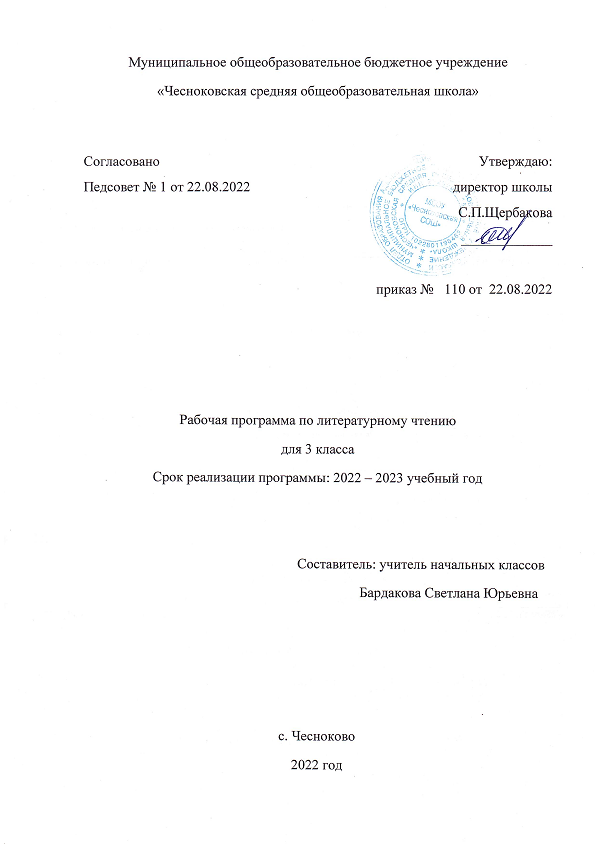 